SMLOUVA O DODÁVCE VODY A ODVÁDĚNÍ ODPADNÍCH VOD Č. 600064 5-4/4uzavřená v souladu s příslušnými ustanoveními zákona č. 274/2001 Sb., o vodovodech a kanalizacích pro veřejnou potřebu, (dálelen „zákon o vodovodech a kanalizacích” nebo jen zákon"), (dále jen „Smlouva”) mezi níže uvedenými smluvními stranami:Severočeská vodárenská společnost a. s., Přítkovská 1689/14, Trnovany, 415 50 Teplice, 49099469, vlastník vodovodu Severočeská vodárenská společnost a. s., Přítkovská i 689/14, Trnovany, 415 50 Teplice, IC: 49099469, vlastník kanalizace dále společně jen Vlastník, za něhož jedná PROVOZOVATEL oprávněný na základě smlouvy uzavřené s vlastníkem v souladu s ust- S odst. 2 zákona o vodovodech a kanalizacích, k uzavření této Smlouvy dle S 8, odst. 6 téhož zákona a k výkonu všech práv a povinností vlastníka ve vztahu k odběrateli: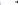 Kontaktní údaje a adresa Odběratele pro doručování:Základní škola a Mateřská škola Litvínov - Janov, Přátelství 160, okres Most	Ulice: Přátelství	160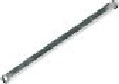 Provozovatel a Odběratel budou dále společně označováni jako „Smluvní straný', samostatně pak každý jen jako „Smluvní strana", Pro účely fakturace vodného a stočného za dodávku vody a/nebo odvádění odpadních vod poskytnutých Odběrateli přede dnem účinnosti této Smlouvy na níže uvedeném Odběrném místě prohlašuje Odběratel, že předmět této Smlouvy byl plněn již přede dnem účinnosti této Smlouw, a to ode dne: 22.11.2023. Smluvní strany dále prohlašují, že toto plnění nebylo v rozporu s oprávněnými zájmy žádné ze Smluvních stran a považují je za plnění podle této Smlouvy.Informace o tom, jak Provozovatel zpracovává osobní údaje fyzických osob podílejících se na plnění Smlouvy (tj. Odběratele, zástupců Odběratele aj.) se nachází v dokumentu Zásady zpracování osobních údajů zákazníků", který je umístěn na webových stránkách Provozovatele (v.ww.scvk.cz/o-spolecnostil a zákaznickém centru Provozovatele (dále jen „Zásady zpracování osobních údajů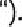 Odběratel se zavazuje informovat všechny své zástupce a jiné fyzické osoby (dále jen „Subjekty údajů), jejichž osobní údaje předává Provozovateli, o zpracovávánr jejich osobních údajů Provozovatelem, a to v rozsahu vyžadovaném čl. 13 (příp. čl. 14) obecného nařízení o ochraně osobních údajů (EU) č. 2016/679, Odběratel se zavazuje Subjekty údajů informovat zejména o tom, že jejich osobní údaje předává Provozovateli a seznámit je se „Zásadami zpracování osobních údajů zákazníků”. včetně účelu předání a rozsahu předávaných osobních údajů.Osobní údaje Odběratele a jeho kontaktních osob může Provozovatel rovněž využívat pro zasílání novinek a marketingových sdělení (dále jen „zpráv”), jak je popsáno v „Zásadách zpracování osobních údajů zákazníků”. Odběratel se může ze zasílání těchto zpráv kdykoliv odhlásit prostřednictvím Lwww.scvk.cz/ospolecnostiJ nebo pomocí odkazu umístěném v každé takové zprávě.Smluvní strany se dohodly, že komunikace související s touto Smlouvu bude adresována kontaktní osobě uvedené v této Smlouvě, a to včetně poskytnutí přístupových údajů Odběratele k zákaznickému účtu provozovanému na webových stránkách Provozovatele a zpřístupnění dalších osobních údajů Odběratele souvisejících se správou jeho zákaznického účtu. Pokud Odběratel zpřístupní své přístupové údaje třetí osobě, činí tak na vlastní odpovědnost, včetně případných dopadů na ochranu svých osobních údajů.l. Předmět smlouvy, Dodávka vody a odvádění odpadních vod, Odběrné místo evidenční číslo: 608006692Předmětem této smlouvy je úprava vztahů, práv a povinností Smluvních stran při:	dodávce vody z vodovodu	odvádění odpadníCh vod kanalizacíÚčel dodávky vody a odvádění odpadních vod: Školství — Základní školaVlastník připojené stavby/pozemku:Město Litvínov,náměstí Míru 41, Horní Litvínov, 436 01 LitvínovVlastník přípojky: Není-li uvedeno jinak, je vlastníkem přípojky vlastník pozemku nebo stavby připojené na vodovod nebo kanalizaci. Odběratel (vodovodní přípojka)Odběratel (kanalizační přípojka)Smluvní strany se dohodly, že místem stavby nebo pozemku připojeným přípojkou na vodovod a kanalizaci (dále jen „Odběrné místo") je:Evidenční číslo OM: 608006692 Adresa Odběrného místa:Přátelství 160, Janov, Litvínov, k. ú. Janov u Litvínova, č. parc- 344/183623000mluvní strany se dohodly, že množství dodané vody bude zjišťováno:Umístění vodoměru: sklep(4) Smluvní strany se dohodly, že množství odváděných odpadních vod, příp. i odváděných srážkových vod, bude stanoveno takto:množství odváděných odpadních vod bude stanoveno: ve výši dodané vodymnožství srážkových vod bude stanoveno:výpočtemDlouhodobý srážkový normál: 494,0 mrn/rokl tj. 0,4940 m/rok. Oblast: Most-Kopisty - 240 m n.m.součet Redukovaných ploch (z Plocha krát Odtokový součinitel) v rn2 krát Dlouhodobý srážkový normál v m/rok.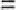 V případě, že dojde ke změně podmínek stanovených zákonem pro osvobození ploch od platby za srážkové vody, je Odběratel povinen do 15 dnů předat Provozovateli podklady pro příslušnou změnu Smlouvy.Smluvní strany se dohodly, že Provozovatel je oprávněn údaj o hodnotě dlouhodobého srážkového normálu, použitý pro výpočet množství srážkových vod odváděných do kanalizace, pravidelně aktualizovat na základě údajů poskytnutých Českým hydrometeorologickým ústavem nebo jakoukoliv jinou organizací jej nahrazující tak, aby údaje obsažené v této tabulce byly v souladu s platnými právními předpisy. Změna údaje o hodnotě dlouhodobého srážkového normálu uvedeného v čl. l. odst. 4 písm. b) této Smlouvy není považována za změnu této Smlouvy. Platné hodnoty dlouhodobých srážkových normálů jsou uveřejněny prostřednictv(m vlastních webových stránek Provozovatele, nebo jiným v místě obvyklým způsobem, a jsou k dispozici na pracovištích Provozovatele (zákaznická centra).Smluvní strany se dohodlY% že limit množství dodávané vady a limit množství a přípustné limity ukazatelů znečištění odváděných odpadních vod budou:Limit množství dodávané / odebírané vody: 6 m' za den,Množství určující kapacitu vodoměru: 0,80 mz za hodinu.Limit množství vypouštěné odpadní vody: ma za den.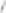 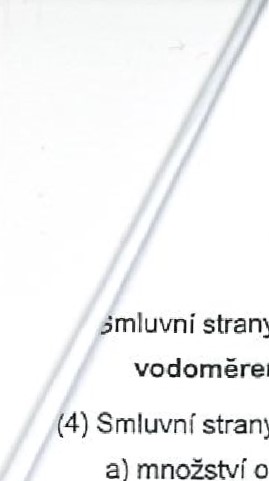 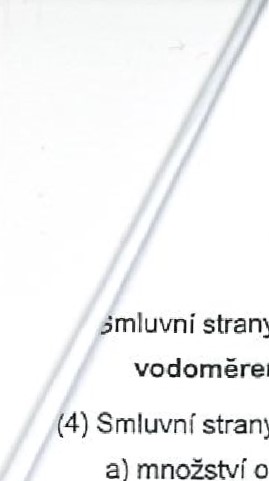 Přípustné limity ukazatelů znečištění vypouštěné odpadní vody jsou stanoveny v příslušném Kanalizačním řádu, není-li v této Smlouvě stanoveno jinak, Kanalizační řád je uveřejněn na webových stránkách Provozovatele nebo jiným v místě obvyklým způsobem a je k dispozici na pracovištích Provozovatele (zákaznická centra).Počet trvale připojených osob pro dodávku pitné vody činí O os. a počet trvale připojených osob pro odvádění odpadních vod činí 0 os.(ke dni uzavření smlouvy a dle vyjádřeni Odběratele)Tlakové poměry v místě napojení vodovodní přípojky: Minimální tlak: 0,15 MPa. Maximální tlak: 0,65 MPa.Ukazatele jakosti dodávané pitné vody jsou: Minimální hodnota vápníku: 3 mg/l. Maximální hodnota vápníku: 195 mg/l- Minimální hodnota hořčíku: OSO mg/l. Maximální hodnota hořčíku: 85 mg/l. Maximální hodnota dusičnanů: 50 mg/l. Aktuální hodnoty ukazatelů jakosti dodávané pitné vody jsou k dispozici na webových stránkách Provozovatele.Il. Platební podmínkySmluvní strany se dohodly, že vodné a stočné hradí Odběratel Provozovateli formou pravidelných zálohových plateb dle rozpisu záloh a na základě konečného vyúčtování vodného a stočného anebo formou pravidelných plateb dle skutečné spotřeby na základě vystavené faktury, následovně:Sjednaná výše zálohových plateb do prvního vyúčtování: 25 700 Kč	Četnost záloh: měsíčněSplatnost zálohových plateb je stanovena v rozpisu záloh.Způsob platby zálohových plateb vodného a stočného: BezhotovostněČetnost odečtů a konečného vyúčtování:	rokSplatnost faktury vodného a stočného je 17 dní od data vystavení faktury.Provozovatel odešle fakturu odběrateli neprodleně, nejpozději však do tří pracovních dnů od vystavení.Způsob platby faktur vodného a stočného:	BezhotovostněSmluvní strany sjednávají vystavování a doručování daňových dokladů (faktur) v el. podobě na adresu: nesjednánPřeplatek konečného vyúčtování vodného a stočného bude vrácen na účet Odběratele č. 1041323329/0800.Přeplatek konečného vyúčtování vodného a stočného za předcházející zúčtovací období bude pro platební styk přes SIPO v max. výši 1. zálohové platby použit na úhradu záloh vodného a stočného v dalším zúčtovacím období.aaannnnsmluvní strany se dohodly, že pro případ, že Odběratel tuto Smlouvu ně neukončí v souvislosti se změnou vlastnictví připojené nemovitosti dbérného místa), zaniká tato Smlouva dneml kdy nový vlastník připojené •emovitosti prokáže Provozovateli nabytí vlastnického práva k ní a uzavře novou smlouvu o dodávce vody a odvádění Odpadních vod k témuž Odběrnému místu.Smluvní strany se dohodly, že při jakémkoliv ukončení této Smlouvy, je Odběratel povinen na své náklady umožnit Provozovateli provést konečnýodečet vodoměru a kontrolu měřicího zařízení Odběratele, je-li množství vypouštěných odpadních vad a odváděných srážkových vod měřeno. Pokud bezprostředně po skončení této Smlouvy nenabude účinnosti obdobná smlouva o dodávce vody a odvádění odpadních vod vztahující se k témuž Odběrnému místu, je Odběratel povinen na své náklady umožnit Provozovateli také případnou demontáž vodoměru a další činnosti nezbytné k ukončení dodávky vody a odvádění odpadních vod. Dojde-li k ukončení této Smlouvy, je Provozovatel současně oprávněn provést odpojení vodovodní nebo kanalizační přípojky.V případě, že Provozovatel za dobu trvání této Smlouvy pozbude právo uzavírat s odběrateli smluvní vztahy, jejichž předmětem je dodávka vody a/nebo odvádění odpadních vod, přecházejí práva a povinnosti z této Smlouvy na vlastníka vodovodu a kanalizace a Odběratel s tímto přechodem práv a převzetím povinností uzavřením této Smlouvy výslovně souhlasí.Ostatní a závěrečná ujednáníSmluvní strana zasílá písemnosti druhé Smluvní straně na adresu pro doručování uvedenou v záhlaví této Smlouvy nebo na poslední adresu písemně oznámenou druhou Smluvní stranou. Zřídí-li si Odběratel elektronický zákaznický účet provozovaný na webových stránkách Provozovatele, souhlasí s doručováním písemností i jeho prostřednictvím. Uvedl-li Odběratel výše ID své datové schránky, souhlasí s doručovánrm písemností i prostřednictvím datových zpráv do datových schránek. Písemnosti doručované dle této Smlouvy prostřednictvím provozovatele poštovních služeb jako doporučené zásilky, do vlastních rukou nebo s dodejkou (dále jen „doporučená zásilka") jsou považovány za doručené okamžikem jejich převzetí. Doporučená zásilka se považuje za doručenou i v případě, že adresát její p?ljetí odmítne nebo si ji adresát nevyzvedne v úložní Ihütë a současně neprokáže, že si zásilku nemohl z objektivních důvodů vyzvednout. Taková zásilka se považuje za doručenou poslední den úložní lhůty. Ostatní (nedoporučené) zásilky odeslané s využitím provozovatele poštovních služeb se považují za doručené okamžikem, kdy se zásilka dostane do sféry dispozice adresáta; má se za to, že došlá zásilka došla třetí pracovní den po odeslání na území České republiky či patnáctý pracovní den po odeslání do zahraničí- Povinnost odesílatele doručit písemnost adresátovi je splněna také okamžikem vrácení zásilky jako nedoručitelné provozovatelem poštovních služeb nebo v případě, že adresát svým jednáním nebo opomenutím doručení zmařil (např. neoznámením změny doručovací adresy druhé smluvní straně).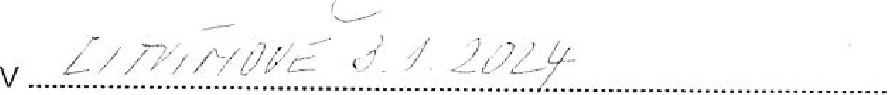 Odběratel zastoupený (jméno): PhDr- Holubová Miroslava funkce: zástupce odběratele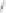 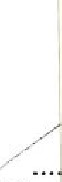 83623000Záhlaví článků a částí v této Smlouvě se uvádějí pouze pro přehlednost a v žádném ohledu neomezují nebo neslouží k výkladu pojmů a ustanovení této Smlouvy.Pokud je v článku l. této Smlouvy uvedeno, že předmětem této Smlouvy je pouze dodávka vody nebo pouze odvádění odpadních vod kanalizací, jsou ustanoveni o Odvádění odpadních vod kanalizací v prvním případě, respektive ustanovení o dodávce vody v druhém případě neúčinná.Ve všech ostatních otázkách, výslovně neupravených touto Smlouvou, se postupuje podle právních předpisů platných na území České republiky, zejména podle zákona o vodovodech a kanalizacích a zákona č, 89/2012 Sb., občanského zákoníku. Případné spory ze Smlouvy se Smluvní strany zavazují řešit především smírnou cestou. Nebude-li smírného řešení dosaženo, jsou k řešení sporů ze Smlouvy příslušné české soudy. (5) Tato Smlouva je vyhotovena ve dvou vyhotoveních, z nichž každá Smluvní strana obdrží jedno.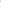 Změnu Smlouvy lze provést pouze písemnou formou. Adresu sídla (bydliště), adresu pro doručování, jména osob jednajících za Smluvní strany, telefonní čísla a e-mailové adresy, vlastníka vodovodní/kanalizační přípojky, počty trvale připojených osob pro dodávku pitné vody / odvádění odpadních vod lze měnit i jednostranným písemným oznámením; Smluvní strany se zavazují neprodleně oznamovat změny uvedených údajů druhé Smluvní straně.Pokud jakýkoliv závazek vyplývající z této Smlouvy, avšak netvořící její podstatnou náležitost je, nebo se stane neplatným nebo nevymahatelným jako celek nebo jeho část, je plně oddělitelným od ostatních ustanovení této Smlouvy a taková neplatnost nebo nevymahatelnost nebude mít žádný vliv na platnost a vymahatelnost jakýchkoliv ostatních závazků z této Smlouvy. Smluvní strany se zavazují v rámci této Smlouvy nahradit formou dodatku k této Smlouvě tento neplatný nebo nevymahatelný oddělený závazek takovým novým platným a vymahatelným závazkem, jehož předmět bude v nejvyšší možné mře odpovídat předmětu původního odděleného závazku. Pokud však jakýkoliv závazek vyplývající z této Smlouvy a tvořící její podstatnou náležitost je, nebo kdykoliv se stane neplatným nebo nevymahatelným jako celek nebo jeho části Smluvní strany nahradí neplatný nebo nevymahatelný závazek v rámci nové smlouvy takovým novým platným a vymahatelným závazkem, jehož předmět bude v nejvyšší možné míře odpovídat předmětu původního závazku obsaženému v této Smlouvě.dne 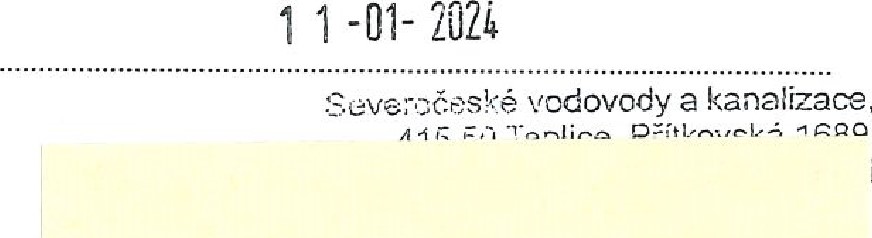 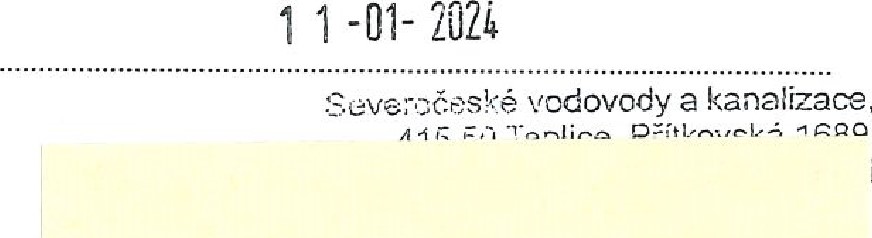 Provozo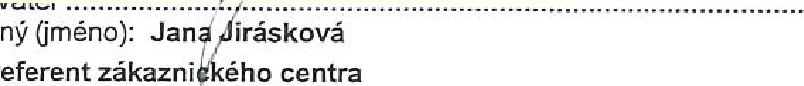 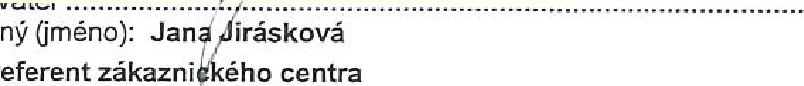 Část obce:	JanovDodací pošta: 435 42 Litvínov 8Tel.:	476 742 362E-mail: ekonom.zsjanov@seznam.czObec: LitvínovMobil:Stát: Česká republikaID datové schránky:Klasifikace ploch podle S 20 odst. 6 zákonaKlasifikace ploch podle S 20 odst. 6 zákonaZpoplatněnéZpoplatněnéOsvobozené od platby za srážkové vodyOsvobozené od platby za srážkové vodyDruh plochy:Druh plochy:Odtokový součinitelPlocha (rn2)Redukovaná plocha(rn2)Plocha (rn2)Redukovaná plocha(rn2)A Těžce propustné zpevněné plochy, zastavěné plochy0,906 8876 198B Vegetační střechy s mocností souvrství od 5 cm do 10 cm0,60C Propustné zpevněné plochy0140D Vegetační střechy s mocností souvrství od 11 do 30 cm0,30E Vegetační střechy s mocnosti' souvrství od 31 cm0,10F Plocha kryté vegetací, zatravněné plochy0,05Součet plochRoční množství odváděných srážkových vod Q v msSoučet plochRoční množství odváděných srážkových vod Q v ms6 8876 198Součet plochRoční množství odváděných srážkových vod Q v msSoučet plochRoční množství odváděných srážkových vod Q v ms3062